Załącznik nr 1 do SIWZ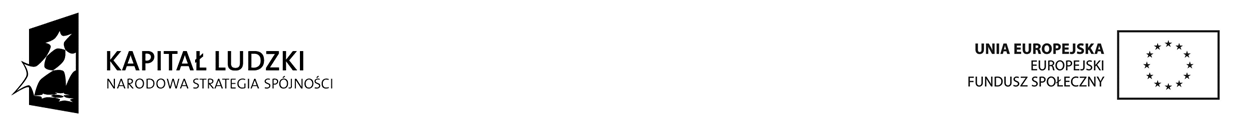 pieczęć adresowa WykonawcyDane Wykonawcy: 	Nazwa firmy: 	Adres: 	Telefon/faks: 	NIP: 	REGON: 	Osoba do kontaktu: 	e-mail: 	Zamawiający:Gmina Kowala reprezentowana przez Wójta Gminy KowalaKowala 105 A,  26 - 624 KowalaFORMULARZ OFERTYW odpowiedzi na ogłoszenie o przetargu nieograniczonym na:Organizacja placu zabaw w ramach projektu systemowego - współfinansowanego ze środków Europejskiego Funduszu Społecznego w ramach Programu Operacyjnego Kapitał Ludzki, Priorytet IX Rozwój wykształcenia i kompetencji w regionach Działanie 9.1 Wyrównywanie szans edukacyjnych i zapewnienie wysokiej jakości usług edukacyjnych świadczonych w systemie oświaty, Poddziałanie 9.1.1 Zmniejszanie nierówności w stopniu upowszechnienia edukacji przedszkolnej pn. Nowoczesne 
i przyjazne oddziały przedszkolne przy szkołach podstawowych w gminie Kowala.Oświadczamy, że akceptujemy w całości wszystkie warunki zawarte w Specyfikacji Istotnych Warunków Zamówienia.SKŁADAMY OFERTĘ na wykonanie przedmiotu zamówienia w zakresie określonym w Specyfikacji Istotnych Warunków Zamówienia, zgodnie z opisem przedmiotu zamówienia i istotnymi postanowieniami, które zostaną wprowadzone do umowy, na następujących warunkach:Cena ofertowa ryczałtowa (brutto) ……………………………………………….. PLNsłownie złotych: …………………………………………………………………...…….podatek VAT ……………… zł (słownie: ……………………………………………………………………………………………………………………………………………)Wynagrodzenie, o którym mowa w pkt. 2 obejmuje kwotę z tytułu wykonania:Organizacji placu zabaw – budowa, wyposażenie i montaż placu zabaw oraz wykonanie nawierzchni syntetycznej i ogrodzenia w Publicznej Szkole Podstawowej w Bardzicach, wyposażenie i montaż placu zabaw w Publicznej Szkole Podstawowej w Kończycach-Kolonii, budowa, wyposażenie i montaż placu zabaw oraz wykonanie nawierzchni syntetycznej w Publicznej Szkole Podstawowej w Kowali, budowa, wyposażenie i montaż placu zabaw oraz wykonanie nawierzchni syntetycznej w Publicznej Szkole Podstawowej 
w Mazowszanach, budowa, wyposażenie i montaż placu zabaw oraz wykonanie nawierzchni syntetycznej w Publicznej Szkole Podstawowej w Młodocinie Mniejszym.	w wysokości 	PLN brutto…………..(słownie złotych: ………………..)	podatek VAT 	zł (słownie .................................................................... .)zgodnie z załączonymi kosztorysami ofertowym stanowiącymi załącznik nr ..…do oferty i harmonogramami rzeczowo - finansowymi stanowiącymi załącznik nr …..do oferty. Oświadczam(y), że powyżej podana (e) cena (y) zawiera (ją) wszystkie koszty jakie ponosi zamawiający w przypadku wyboru niniejszej oferty. Oświadczamy, że sposób reprezentacji spółki/konsorcjum dla potrzeb niniejszego zamówienia jest następujący: (wypełniają jedynie Wykonawcy składający wspólną ofertę-spółki cywilne i konsorcja) Przedmiot zamówienia zostanie wykonany w terminie od dnia podpisania umowy 
do 20 czerwca 2015 r. Oświadczamy, że akceptujemy warunki płatności określone przez Zamawiającego we wzorze umowy (stanowiącym załącznik nr do SIWZ). Oświadczamy, że udzielamy Zamawiającemu gwarancji oraz rękojmi na wykonane roboty 
i zastosowane materiały objęte przedmiotem zamówienia na okres ……………licząc od daty odbioru końcowego. Oświadczamy, że zapoznaliśmy się ze specyfikacją istotnych warunków zamówienia otrzymaną od Zamawiającego i nie wnosimy do niej żadnych zastrzeżeń. Oświadczamy, że uzyskaliśmy wszelkie informacje niezbędne do prawidłowego przygotowania oferty. Wadium zostało wniesione w dniu …………….... w  wysokości ………………...zł 
w formie…………………..	Po przeprowadzonym postępowaniu proszę zwrócić wadium na konto
Nr ……………………….……… w Banku …………………….. (dotyczy Wykonawców, którzy wnieśli wadium w pieniądzu).Oświadczamy, że zapoznaliśmy się z postanowieniami umowy stanowiącym załącznik
nr 5 Specyfikacji Istotnych Warunków Zamówienia i zobowiązujemy się w przypadku wyboru naszej oferty, do zawarcia umowy zgodnej z niniejszą ofertą, na warunkach określonych w Specyfikacji Istotnych Warunków Zamówienia, w miejscu i terminie wyznaczonym przez Zamawiającego. Oświadczamy, że jesteśmy związani niniejszą ofertą przez okres 30 dni od dnia upływu 
terminu składania ofert, na potwierdzenie czego wnieśliśmy wadium w wysokości 	....................... w formie 	(potwierdzenie wniesienia w załączeniu).Oświadczamy, że niniejsza oferta zawiera na stronach nr od ..... do ..... informacje stanowiące tajemnicę przedsiębiorstwa w rozumieniu przepisów o zwalczaniu nieuczciwej konkurencji.  Roboty objęte zamówieniem zamierzamy wykonać sami*Następujące roboty zamierzamy zlecić podwykonawcom* Deklarujemy wpłacenie zabezpieczenia należytego wykonania umowy w wysokości 10% ceny całkowitej podanej w ofercie w formie …………………………… .  Polegamy/nie polegamy* na zasobach innych podmiotów, o których mowa w punkcie VI SIWZ.  Oświadczamy, że nie wykonywaliśmy żadnych czynności związanych z przygotowaniem niniejszego postępowania o udzielenie zamówienia publicznego, a w celu sporządzenia  oferty nie posługiwaliśmy się osobami uczestniczącymi w dokonaniu tych czynności. Ofertę niniejszą składamy na ……stronach.  Wszelką korespondencję w sprawie niniejszego postępowania należy kierować na 
poniższy adres: tel. ………….., faks……….……..e.-mail…………….. 	. 20. WRAZ Z OFERTĄ składam następujące oświadczenia i dokumenty:..................... dnia……2015 r.Podpis osoby/osób uprawnionych do składania świadczeń woli w imieniu Wykonawcy/Wykonawców
oraz pieczątka/pieczątki 